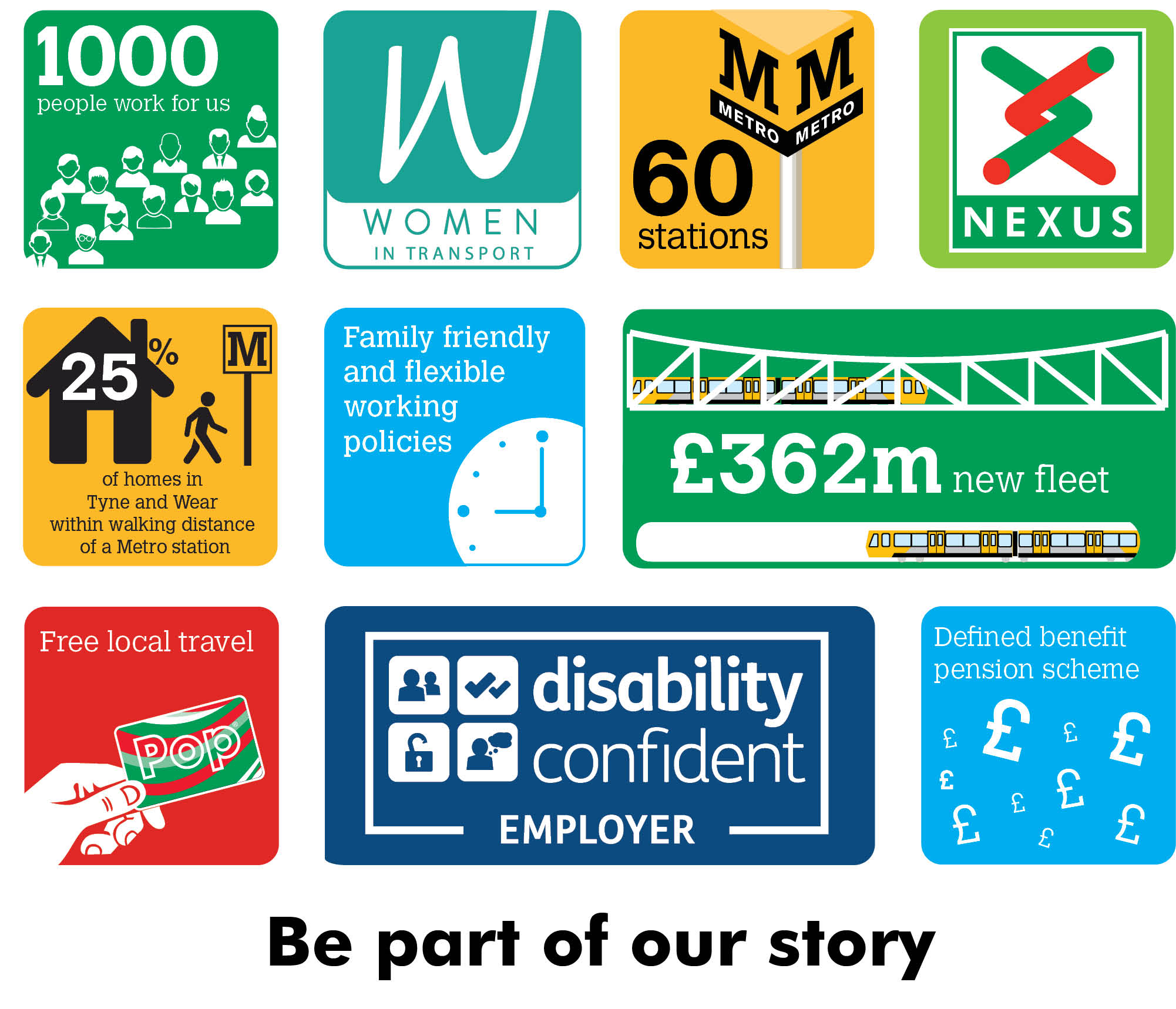 Safety Performance andReporting AnalystNexus is looking to appoint an enthusiastic and energetic individual to this new role within our Safety and Assurance team.You will be responsible for overseeing company safety performance, coordinating corporate and statutory safety reporting and undertaking analysis of incidents across Nexus in support of the company’s objective of achieving ‘Safety Without Compromise’.Strong numeracy and analytical skills with the ability to produce accurate, timely and concise reports are essential to this role and you will be experienced in the use of proprietary and industry health and safety tools systems such as SMIS and common IT software including MS Excel, Word, PowerPoint, Power BI and Access.Salary £21,085 - £31,630 per annum pending experiencePlus defined benefit pension scheme, free local travel and access to other benefits.Closing date 8 June 2022Find out more at nexus.org.uk 